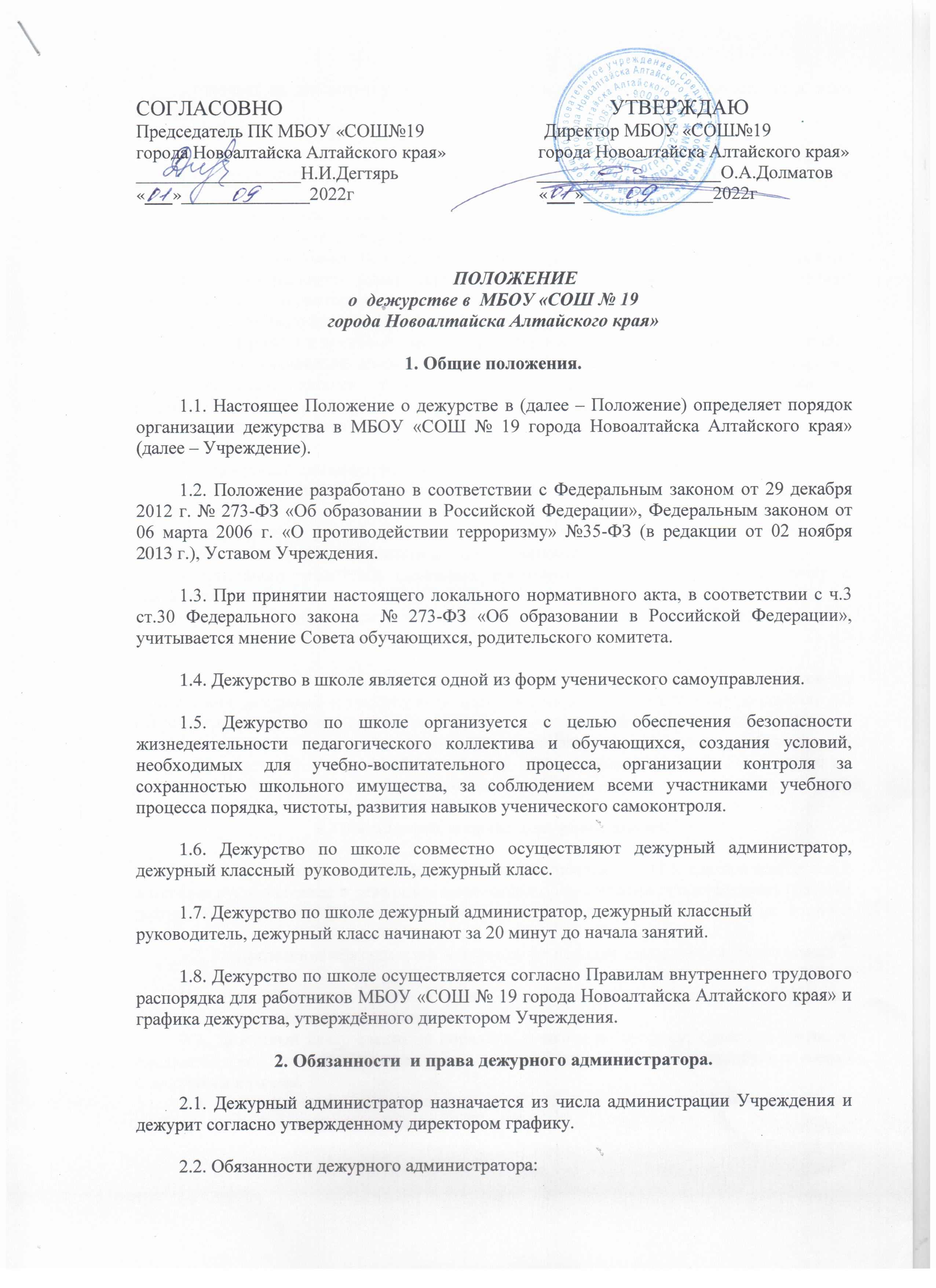 2.2. Обязанности дежурного администратора:- отвечает за дисциплину и порядок, сохранность школьного имущества в день дежурства;- прибывает на дежурство за 20 минут до начала первого урока;- проверяет нахождение на рабочих местах гардеробщика, охранника, дежурного классного руководителя; в случае отсутствия кого-либо из перечисленных решает вопрос о замене; - контролирует организацию дежурства по школе;- осуществляет контроль работы гардероба, столовой; - на переменах совместно с дежурным классным руководителем проверяет состояние рекреаций, центрального входа (крыльца), не допускать курения в помещениях Учреждения и на  территории;- следит за выполнением Правил внутреннего трудового распорядка;- рассматривает и принимает меры к урегулированию  чрезвычайных происшествий;- при возникновении аварийных ситуаций в школе (отключение электроэнергии, отсутствие воды, прорыв труб) связывается с соответствующими службами по устранению аварий;-  во время дежурства ведёт приём родителей.2.3. Дежурный администратор имеет право:- в  пределах своей компетенции самостоятельно отдавать распоряжения педагогам и обучающимся;- запрашивать у классных руководителей и других педагогах сведения об обучающихся и их родителях (законных представителях);- приглашать родителей (законных представителей) обучающихся в школу с указанием причины вызова.- в  случае необходимости заходить на уроки и другие занятия, беспрепятственно проходить во все помещения Учреждения.2.4. В случае необходимости проведения эвакуации обучающихся и персонала Учреждения дежурный администратор дает распоряжение техническому персоналу об открытии всех запасных выходов, подает при помощи звонка сигнал к началу эвакуации, дает распоряжение дежурному классному руководителю о срочном сообщении об эвакуации директору Учреждения (начальнику ГО) и начальнику штаба ГО в случае их отсутствия в Учреждении и руководит ходом эвакуации.   3. Обязанности  и права дежурного класса.3.1. Дежурство по школе осуществляется учащимися  5 - 11-х классов совместно с классным руководителем и дежурным администратором согласно утвержденному графику дежурства. Учащиеся 5-ого класса привлекаются к дежурству, начиная со второго полугодия. 3.2. Распределение обязанностей дежурных происходит накануне дежурства класса. Накануне дежурства классный руководитель дежурного класса получает знаки отличия у дежурного администратора.3.3. Дежурный класс следит за порядком в школе по графику; сдает дежурство в  последний день. Перед началом дежурства классным руководителем проводится планерка с дежурным классом.3.4. Дежурные по школе начинают свою работу в учебные дни за 15 минут до начала учебных занятий, имеют знак отличия и обеспечивают его сохранность. 3.5.  Обучающиеся привлекаются к дежурству в соответствии со статьей 34 № 273-ФЗ «Об образовании в Российской Федерации» на  добровольной основе. Дежурят во время перемен, в одну смену и без отрыва от образовательного процесса.3.6. Дежурные несут ответственность за то, чтобы все учащиеся соблюдали масочный режим, сообщают дежурному учителю фамилии обучающихся, пришедших без маски.3.7. Дежурные на постах отвечают:- за дисциплину в рекреациях;- за соблюдение норм общение между учащимися- за соблюдение чистоты и порядка;- за сохранность школьного имущества.     Дежурные ученики находятся на своих постах до занятий, на переменах и после занятий до конца дежурства, обеспечивая порядок и чистоту на закрепленном участке; имеют право делать замечания нарушителям в корректной форме; обо всех нарушениях и экстремальных ситуациях дежурные учащиеся сообщают классному руководителю, дежурному администратору или другому педагогу или сотруднику образовательной организации.3.8. У всех дежурных должны быть отличительные знаки .3.9.  По окончании дежурства ответственный дежурный из числа учащихся и классный руководитель дежурного класса подводят итоги дежурства по школе, анализируют  его качество , оформляют отчёт  ( в письменной форме) о нарушениях учащимися режима пребывания и норм поведения в школе ( регламентируется Уставом общеобразовательного учреждения)4. Обязанности и права дежурного классного руководителя.4.1. Дежурный классный руководитель обязан:- накануне дежурства класса распределить учащихся по постам и ознакомить их с данным распределением; - перед дежурством проинструктировать учащихся об их правах и обязанностях; расставить дежурных учеников на посты;        - находиться на этаже во время перемены;- следить за порядком и дисциплиной учащихся во время перемен и организовывать их на устранение недостатков;- на переменах совместно с дежурным администратором проверять состояние рекреаций, классных кабинетов, центрального входа (крыльца), не допускать курения в помещениях школы и на пришкольной территории.- находиться в столовой во время приема обучающимися пищи и следить за порядком и дисциплиной;- Привлекать к должностной ответственности обучающихся за проступки, дезорганизующие учебно-воспитательный процесс, в порядке, установленном Правилами о поощрениях и взысканиях.- сдать в конце дня школьные помещения дежурному администратору4.2. Дежурный учитель имеет право:- в пределах своей компетенции отдавать распоряжения педагогам и учащимся;- запрашивать у классных руководителей и других педагогов сведения об обучающихся и их родителях (законных представителях);- обращаться за помощью к дежурному администратору.